Springhead Sixth FormEach student will have a curriculum journey that is personalised for them. The Sixth Form department will be following shared areas of study to ensure breadth and variety in what is being offered as part of the 5 Lifestyles curriculum over the 3 years a young person attends our Sixth Form. Students are able to achieve accreditation for their work. Functional Maths, English and ICT are planned according to need and are taught as discrete subjects as well as embedded throughout all areas of the curriculum. Detailed and specific planning which is relevant to the students in each class group, takes place during the half term prior to the start of each term. Springhead Sixth FormEach student will have a curriculum journey that is personalised for them. The Sixth Form department will be following shared areas of study to ensure breadth and variety in what is being offered as part of the 5 Lifestyles curriculum over the 3 years a young person attends our Sixth Form. Students are able to achieve accreditation for their work. Functional Maths, English and ICT are planned according to need and are taught as discrete subjects as well as embedded throughout all areas of the curriculum. Detailed and specific planning which is relevant to the students in each class group, takes place during the half term prior to the start of each term. Springhead Sixth FormEach student will have a curriculum journey that is personalised for them. The Sixth Form department will be following shared areas of study to ensure breadth and variety in what is being offered as part of the 5 Lifestyles curriculum over the 3 years a young person attends our Sixth Form. Students are able to achieve accreditation for their work. Functional Maths, English and ICT are planned according to need and are taught as discrete subjects as well as embedded throughout all areas of the curriculum. Detailed and specific planning which is relevant to the students in each class group, takes place during the half term prior to the start of each term. Springhead Sixth FormEach student will have a curriculum journey that is personalised for them. The Sixth Form department will be following shared areas of study to ensure breadth and variety in what is being offered as part of the 5 Lifestyles curriculum over the 3 years a young person attends our Sixth Form. Students are able to achieve accreditation for their work. Functional Maths, English and ICT are planned according to need and are taught as discrete subjects as well as embedded throughout all areas of the curriculum. Detailed and specific planning which is relevant to the students in each class group, takes place during the half term prior to the start of each term. Springhead Sixth FormEach student will have a curriculum journey that is personalised for them. The Sixth Form department will be following shared areas of study to ensure breadth and variety in what is being offered as part of the 5 Lifestyles curriculum over the 3 years a young person attends our Sixth Form. Students are able to achieve accreditation for their work. Functional Maths, English and ICT are planned according to need and are taught as discrete subjects as well as embedded throughout all areas of the curriculum. Detailed and specific planning which is relevant to the students in each class group, takes place during the half term prior to the start of each term. Challenging lifestyle& Literature study PfA:  all areasIndependence lifestylePfA Independent livingWorking and Enterprise lifestylePfA EmploymentPersonal, Social, Health and wellbeing lifestylePfA Health & Community InclusionProactive lifestyle – Creativity and leisurePfA  Health & Community InclusionAutumn term 2020Rights and ResponsibilitiesImpact of COVID-19 – how was it for you and your family, local community, the world?Study biographies, fictional and factual literature linked to key facts and figures in relation to Human Rights.Holes by Louis SacharNew students – induction, and new learning groups – working well together, supporting each other.Preparation for Functional skills exams – Maths, English, ICTAutumn term 2020Rights and ResponsibilitiesPlanning for, budgeting for, shopping for ingredients to make a meal.Health and hygiene – staying safeMeal preparation & household cleaning skills. Independent travel trainingAutumn term 2020Rights and ResponsibilitiesWork with Young Enterprise to register a company.All classes to take part in an enterprise activity. Experience being part of a ‘production line’.Experience handling money - finance.  Take part in interviews. Work placements and jobs to do within Sixth FormAutumn term 2020Rights and ResponsibilitiesHealth and well-being support. News and fake news – what’s important for you to know?Human rights throughout the globe – current and historicalUnderstanding their own EHCP and contributions to their Annual Review - Aspirations. What has been the impact of COVID-19 – what have we learnt? Rights and responsibilities within the Sixth form. RE:  Buddhism Christianity : Christmas storyReligious figures from a variety of religions who influenced /upheld Human rights. Relationships and Sex educationE-safetyAutumn term 2020Rights and ResponsibilitiesStudy of contemporary artist – Kev MundayUsing leisure time wisely, what is important to the individual and groups. Traditional pastimes board games, puzzles.Gardening and horticultureScience and technology  Sports – Team sports/ Yoga/Dance/Ball skills/ Swimming in hydrotherapy poolParticipation in activities for the Duke of Edinburgh Award Challenging lifestyle& Literature study PfA:  all areasIndependence lifestylePfA Independent livingWorking and Enterprise lifestylePfA EmploymentPersonal, Social, Health and wellbeing lifestylePfA Health & Community InclusionProactive lifestyle – Creativity and leisurePfA  Health & Community InclusionSpring term 2021Heroes and HeroinesStudy of heroes and heroines from literatureSpringhead school council meeting with Community police officer.Visit a place/area made famous by a person (Hero/Heroine e.g. Local, regional, national or international. Life of a person who has done good things and helped others – e.g. science, politics, fundraising, sport, fantasy/mythical, Plan the visit. Open Awards Functional Skills examinationsSpring term 2021Heroes and HeroinesPlanning for, budgeting for, shopping for ingredients to make a meal.Meal preparation.Meal preparation & household cleaning skills. Independent travel trainingNYCC ‘Safe places’ Spring term 2021Heroes and HeroinesEnterpriseWork place visitsWork experience – where appropriateFind out more about future options – including meetings with Specialist careers adviser. Spring term 2021Heroes and HeroinesRelationships and sex educationWorld exploration – impact the hero has had on world events, find out more about different continents in the world. RE: Gods and Goddesses/Deities from a variety of religions. Christianity: The last supper and the full Easter story & timeline.  Spring term 2021Heroes and HeroinesMusic: Sounds of intentFilm/TV soundtracks depicting /giving a sense of HEROISM.Create music for an heroic character (either fictional/factual/ one they have created) Explore the work of war photographers/artists. Sports – Team sports/ Yoga/Dance/Ball skills/ Swimming in hydrotherapy poolParticipation in activities for the Duke of Edinburgh AwardChallenging lifestyle& Literature study PfA:  all areasIndependence lifestylePfA Independent livingWorking and Enterprise lifestylePfA EmploymentPersonal, Social, Health and wellbeing lifestylePfA Health & Community InclusionProactive lifestyle – Creativity and leisurePfA  Health & Community InclusionSummer term 2021 Japan and Olympic GamesJapanese folktales, legends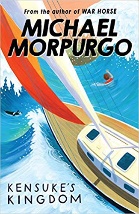 Kensake’s Kingdom – Michael Morpurgo Factual - Sources of information about Asia Japanese calligraphyAnime style storiesBritish Values:SPECIAL DAYS MUTUAL RESEPECT Summer term 2021Japan and Olympic GamesPlanning for, budgeting for, and shopping for ingredients to make a meal.Meal preparation.Meal preparation & household cleaning skills at Cherry Tree Lodge.Food from Asia and Japan – healthy diets similarities and differencesMaths link – OrigamiMedal tables, scoring in sporting events, timingDoE - Map-reading skillsBritish Values:DEMOCRACYSummer term 2021Japan and Olympic GamesWork experienceYoung Enterprise – continuation of projects – focus on environment – plants and horticulture. Scalby Fair, Filey and Scarborough Indoor MarketsScience –  growing plants, fruit and vegetablesCreating a tea blendZen gardens/gardening – Visit to Peasholm Japanese GardensBritish Values:THE RULE OF LAWSummer term 2021Japan and Olympic GamesAsia – Japan – culture and customs, electronics, robotics Geography – locating countries, towns, oceans etcInformation from Japanese Embassy RE: Shinto & Buddhism, temples as places of worship. Visit to  Buddhist Centres at  Madhyamaka Kadampa Centre,  Pocklington or Kagyu Samye Dzong Scarborough. Olympic spirit – origins of the Olympic Game, Inclusive sports, diversity, values and mottos. Olympic Values – Excellence Respect FriendshipBritish Values:TOLERANCE OF THOSE OF DIFFERENT FAITHS AND BELIEFSSummer term 2021Japan and Olympic GamesJapanese art and culture  - different periods e.g. 20th/21st century - Yoko Ono & Ai Weiwei, 18th century - Katsushika Hokusai 17th century - Ogata Korin Art of paper folding – OrigamiKite Flying Olympic team sports – completion and fair play  Flags and logosBeach Chalet – Beach School activitiesDoE Expedition – 18th June?First Aid trainingMartial artsSummer sports – cricket, tennis, athleticsAhead of the timesStudy of Sci-fi literature including poetry. Write reviews for sci-fi films/programmes. Tomorrow’s World:  Communication technology, blogs, websiteExplore a place that they have never been to before and has an element of the unknown.Ahead of the timesPlanning for, budgeting for, shopping for ingredients to make a meal.Meal preparation.Meal preparation & household cleaning skills. Independent travelAhead of the timesEnterprise – including ‘winding up’ companies and agreeing on use of the profits.Work experience – where appropriateAhead of the timesWorld sporting events RE: Religious festivals and celebrationsRelationships and sex educationAhead of the timesTomorrow’s WorldCommunication technology, blogs, websiteSports – Athletics/Walking or hiking/ Beach games /Boules/SwimmingMusic: Futuristic music/ Oxygen/ Jean Michel JarreHolst _ The planets. Russian music – traditional and currentFuturistic art/ Cyberpunk/Steam punkChallenging lifestyle& Literature study PfA:  all areasIndependence lifestylePfA Independent livingWorking and Enterprise lifestylePfA EmploymentPersonal, Social, Health and wellbeing lifestylePfA Health & Community InclusionProactive lifestyle – Creativity and leisurePfA  Health & Community InclusionAutumn term 2021Environmental conservation is an umbrella term that defines anything we do to protect our planet and conserve its natural resources so that every living thing can have an improved quality of life. Sustainable world – How do we use our natural resources ethically?Reducing waste – doing your bit as an individual (saving paper/lights off etc)Plastic pollution. How to reduce single use plastic consumptionScience exploration finding out what different things are made up including skin products, takeout coffee cups etc. Literature focus: ‘Hoot’ by Carl Hiaasen.Poetry: ‘Sea Fever’ by John Masefield. Non-Fiction: News reports Autumn term 2021Environmental conservation Planning for , budgeting for, shopping for ingredients to make a meal.Meal preparation.Meal preparation & household cleaning skills at Cherry Tree Lodge. ‘Meat free Mondays’ – linked to impact of methane on environment. Composting Upcycling furniture. Upcycling picture frames. Independent travelBasic First aid trainingCPR trainingAutumn term 2021Environmental conservation  Work with Young Enterprise to register a company.All classes to take part in an enterprise activity. Experience being part of a ‘production line’.Experience handling money.  Take part in interviews. Monday work placements at Cherry Tree LodgeHost the ‘Moving On event’. Attend the Moving On event’.Voluntary workSF4 to run a weekly Library. (Possible Mobile library to Main site) Autumn term 2021Environmental conservation  Understanding their own EHCP and contributing to Annual Reviews - AspirationsMarine conservation – linked to plastics pollution. Slums of the world/ International focus on waste pollutionRE: Hinduism: Creation, Preservation, Destruction. Possible event: Autumn term 2021Environmental conservation  Study of contemporary artist/s – using recyclable materials//plastics. How do we dispose of our art works responsibly following display? Study of artist Lucienne Day –work inspired by natureCreate pieces of art in miniature. Showcase art works at a Christmas event and hold a ‘Secret Auction’ of work.Music: Sounds of Intent.Sports – Team sports/ Yoga/Dance/Ball skills/ Walking & Hiking/ Swimming in hydrotherapy poolChallenging lifestyle& Literature study PfA:  all areasIndependence lifestylePfA Independent livingWorking and Enterprise lifestylePfA EmploymentPersonal, Social, Health and wellbeing lifestylePfA Health & Community InclusionProactive lifestyle – Creativity and leisurePfA  Health & Community InclusionSpring 2022Money mattersBartering systems – Historical studyHandling moneyExchanging money for things‘Good Life’ self sufficiencyBank accountsBenefits – invite people to come to school to discussTaxes (SF4) Visit an auction/sales roomCharities – Raising money for Comic reliefPut on a show that people pay/make a donation to come to see as a fundraiser for Comic relief (15 March)Literature focus: Focus on advertising/Advertising slogans/ Key words & phrases. Create promotional posters and leaflets for Comic relief show. Open Award Examinations in Functional skillsDofEForest schoolsPersonal financial education and My Money week resources can be found at: https://www.young-money.org.ukSpring 2022Money mattersComparing prices when shoppingComparing VALUE when shoppingIndependent travelBasic First aid trainingCPR trainingGardening-  ‘Good Lif e’ self sufficiencySpring 2022Money mattersMaking money – enterprise (on going) All classes to take part in an enterprise activity. Experience being part of a ‘production line’.Experience handling moneyWhat do things cost? How do you put a value on things? Saving moneyEarning money – Could look at a wide range of jobs here and plan visits of people to school and for us to go outVoluntary workWork placementsSF4 to run a weekly Library. (Possible Mobile library to Main site)Earning money – Employability and careersPrepare and run a raffle and cake stall on Comic Relief day. Spring 2022Money mattersWants and needsLuxuries and essentialsRE: Buddhism (Big Question: Does money bring happiness?) Christianity – Easter. Money exchange in the Temple. Compare nations with lots of wealth and nations with lots of poverty (UK and Africa – would fit with Comic relief). Make use of information form Oxfam, Christian Aid and Cafod. Red Nose DayHave the opportunity to be part of a committee to plan the Comic Relief show. Relationship and Sex educationAlcohol awarenessE-safetySpring 2022Money mattersCreating artworks to sell.Consider exhibiting and selling artworks in Libraries, Parcel office, etc.Study Andy Warhol – Pop Art. Exploring artists whose work sell for mega money Sale/Auction of art worksMusic: Pop industry/ Pop culture study.Advertising – how does advertising affect what people choose to spend their money on? How does changing the music which accompanies an advert change how you feel about that product/service? ‘Red noses’ gallery – See Comic relief website and Youtube video showing history of red nose day. Join the choirChallenging lifestyle& Literature study PfA:  all areasIndependence lifestylePfA Independent livingWorking and Enterprise lifestylePfA EmploymentPersonal, Social, Health and wellbeing lifestylePfA Health & Community InclusionProactive lifestyle – Creativity and leisurePfA  Health & Community InclusionSummer 2022Outdoor AdventureExplore and compare the city, the countryside and the seaside.Plan trips to a city (all will involve an extended day).  Choose form the following:York include the Art Gallery and planned walk. Hull include Ferens Art Gallery and the Fish Trail. Manchester include a visit to The Lowry and trip on a tram. TransitionsDofE 1 night residential stay in York (June)Forest/Beach schoolsLiterature focus: Genre Mystery.Possible study:‘The London Eye Mystery’ by Siobhan Dowd.‘The Guggenheim Mystery’ by Robin Stevens and Siobhan Dowd.Lost in London Sensory storySummer 2022Outdoor AdventureGardeningTravel training Map reading & CoordinatesRoute finding & recognising landmarksMake picnics and light bites.BBQsPreparing lunch at Cherry Tree LodgeSummer 2022Outdoor AdventureMaking money – enterprise (on going) All classes to take part in an enterprise activity. Experience being part of a ‘production line’.Experience handling moneySales event at Scalby FayreVoluntary workWork placementsSF4 to run a weekly Library. (Possible Mobile library to Main site)Earning money – Employability and careersSummer 2022Outdoor AdventurePlan visits to the countryside/Open spaces:Sewerby ParkYorkshire ArboretumThe MoorsThe WoldsRE: Christianity – The Creation. Find out about why some people are refugees because of their religious beliefs. Refugees – Why do people become refugees? What can we do to support them? Refugee week 17 -23 June 2019Study of homelessness. What causes people to be homeless? How can we help? Do the Ruck sack /Back pack challenge with the Salvation army. Relationship and Sex educationDrug & Alcohol awarenessE-safety. Summer 2022Outdoor AdventureStudy of artist Stephen Wiltshire focussing on cityscapes.Study of artist L.S. Lowry focusing on cityscapes. Study of artist David Hockney focussing on countryside. Trip to Jono’s Field (Barrowcliffe) to sketch/photograph bird’s eye view of Scarborough. Aerial views of Scarborough from other vantage points. City scape and Land scape Exhibition of art work Tour de Yorkshire Land art projectMusic festival.Creating music in the outdoors.Listening to music inspired by the outdoors. Sports groups:WalkingTeam SportDance‘Yogalates’Challenging lifestyle& Literature study PfA:  all areasIndependence lifestylePfA Independent livingWorking and Enterprise lifestylePfA EmploymentPersonal, Social, Health and wellbeing lifestylePfA Health & Community InclusionProactive lifestyle – Creativity and leisurePfA  Health & Community InclusionAutumn 2022African American History and CulturePlan a visit to Wilberforce House museum in Hull. Plan how to get there by train and organise their day.Literature focus – Fictional novels/stories based on truth (dependent on group):To Kill a Mockingbird – Harper LeeThe Secret Life of Bees – Sue Monk KiddHenry’s Freedom Box – Kadir NelsonSweet Clare and the Freedom Quilt – Deborah HopkinsonMoses, when Harriet Tubman led her people to Freedom – Carole Boston Weatherford.From Slaveship to Freedom Road – Julius Lester/Rob BrownFrederick Douglass the last day of slavery – William MillerBritish Values:DEMOCRACY School Council electionsMake your Mark Youth Parliament campaign and ballotMini Flying High groupAutumn 2022African American History and CulturePlanning for, budgeting for, and shopping for ingredients to make a meal.Meal preparation.Meal preparation & household cleaning skills at Cherry Tree Lodge. Explore foods inspired by African American culture.Nutritious foods – what impact do they have on the body? Independent travelBasic First aid trainingCPR trainingAutumn 2022African American History and CultureMaking money – enterprise (on going) All classes to take part in an enterprise activity. Experience being part of a ‘production line’.Experience handling moneyEthical issues – Who would they like to work for? What sort of working conditions should they expect? What is the current minimum wage? What is the living wage? Should they be different? Earning money – Employability and careers.British Values:THE RULE OF LAWEmployment lawMinimum wageAutumn 2022African American History and CultureRE: Non-Conformist faith. Quakerism and Evangelicalism (stemming from African spirituality)Relationship and Sex educationE-safety. Invite Community Police officers to talk to students. American slave tradeTriangular slave trade – study of countries within this triangle. Why would they be a part of this trade? Captives’ experience and slave resistance.Underground railroadModern slavery – what it his? Human Rights issues in relation to this. British Values:INDIVIDUAL LIBERTYMUTUAL RESEPECT How did the slaves feel? How important is your own liberty? Was there any respect shown? Would the slaves have respected their owners/masters? TOLERANCE OF THOSE OF DIFFERENT FAITHS AND BELIEFSNon-conformist religions. Autumn 2022African American History and CultureMusical influences from African American culture.Study: Blue grass music; Country and folk music; the importance of rhythm, making makeshift instruments. Banjos.African American artists using a range of different media to include paintings and sculpture. Focus on patterns and colour in African American Art. Look at fabric patte4rns and fashion inspired by African American history and culture.Sports groups: DanceTeam sports More group to be confirmed. Swimming using hydrotherapy pool.  Spring 2023Beetles and BeatlesStudy of words – spellings, similes etc.Word play‘Who were the Beatles?’ – Geoff EdgarsVirtual trip to Liverpool – landmarks and sitesVisits to Hull to Lifestyle Museum, Record Revival, MoJo Café  Poetry – The Liverpudlian poets, e.g. Roger McGough and performers of poetry. Song lyricsNovels from the 1960’s – Extracts from ‘Please Miss!’ or other textOpen Award examinations in Functional SkillsBritish Values:SPECIAL DAYS MUTUAL RESEPECT Shrove TuesdayArmed Forces DaySpring 2023Beetles and BeatlesPlanning for, budgeting for, and shopping for ingredients to make a meal.Meal preparation.Meal preparation & household cleaning skills at Cherry Tree Lodge.Foods from 1960, 70’s - healthy living.Shopping  on a budgetChanging fashion, shoes and hairstyles – wear what you like.Spring 2023Beetles and BeatlesProduction lines. Car manufacture Visit to Classic Garage at Thornton Le Dale Money management Young Enterprise - Spring crafts to sell at marketsScience Week, 9th March – Lifecycles Why beetles are the most important organism on the planet – Askam Bryan College or Animal In Tuition – Megs Hudson visit  Armed Forces Day Project – Hovercraft buildingBritish Values:THE RULE OF LAWSpring 2023Beetles and BeatlesLiverpool. Where is it? What’s it famous for? Historic sites.Family trees – 1960, 70’sStudy of insects. Focus on BeetlesRE: Sikhism – MeditationPeace and anti-war campaignsDrug awareness – staying safe Changes in ‘social media’ – write a letterRelationship and sex education – safe sex, contraceptionE-safetyBritish Values:TOLERANCE OF THOSE OF DIFFERENT FAITHS AND BELIEFSSpring 2023Beetles and BeatlesMusic by The Beatles History of The BeatlesScarborough in the Sixties – history of local music sceneArt - Pop art – Roy Lichtenstein, Minimalist Movement Bridget Riley, Psychedelic Art, Black and White photographyArt study: Iconic images of VW Beatle vans and cars. Sculptures. Quizzes – Beetle Drives Films from the 1960, 70’sTV programmes - Dr Who, Coronation StreetAutographs and SignaturesPhysical Movement and Exercise -Dances, Sport – Soccer World Cup, SkippingChallenging lifestyle& Literature study PfA:  all areasIndependence lifestylePfA Independent livingWorking and Enterprise lifestylePfA EmploymentPersonal, Social, Health and wellbeing lifestylePfA Health & Community InclusionProactive lifestyle – Creativity and leisurePfA  Health & Community InclusionSummer 2023Ahead of the timesStudy of Sci-fi literature including poetry. Write reviews for sci-fi films/programmes. Tomorrow’s World:  Communication technology, blogs, websiteExplore a place that they have never been to before and has an element of the unknown.Summer 2023Ahead of the timesPlanning for, budgeting for, shopping for ingredients to make a meal.Meal preparation.Meal preparation & household cleaning skills. Independent travelSummer 2023Ahead of the timesEnterprise – including ‘winding up’ companies and agreeing on use of the profits.Work experience – where appropriateSummer 2023Ahead of the timesWorld sporting events RE: Religious festivals and celebrationsRelationships and sex educationSummer 2023Ahead of the timesTomorrow’s WorldCommunication technology, blogs, websiteSports – Athletics/Walking or hiking/ Beach games /Boules/SwimmingMusic: Futuristic music/ Oxygen/ Jean Michel JarreHolst _ The planets. Russian music – traditional and currentFuturistic art/ Cyberpunk/Steam punk